Комунальний заклад освіти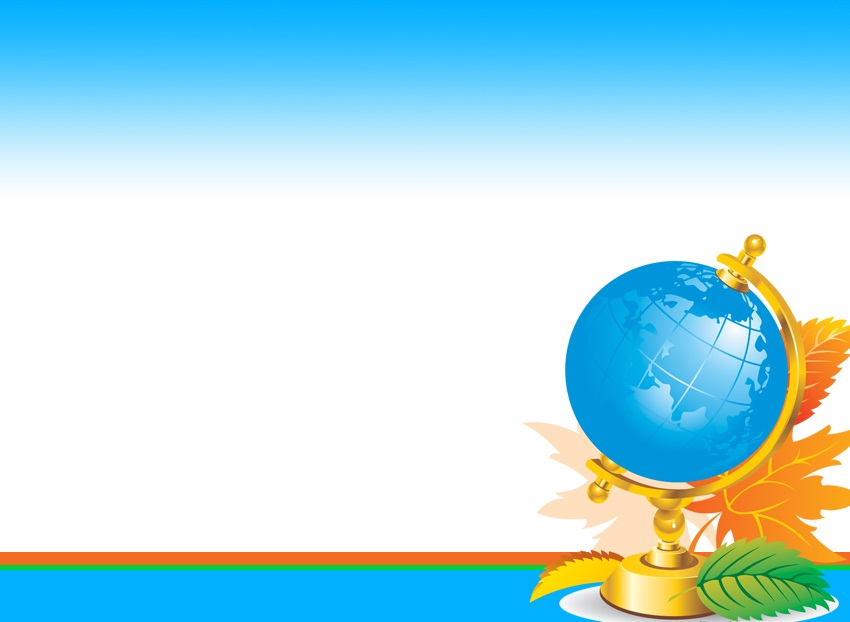 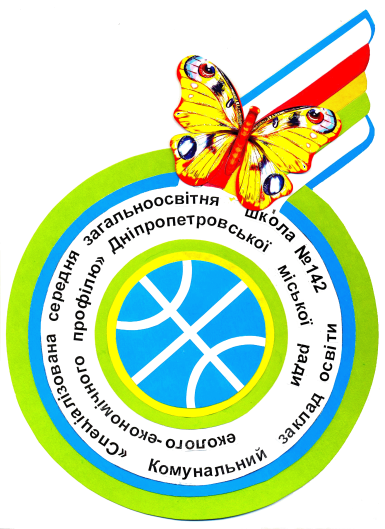 «Спеціалізована середня загальноосвітняшкола №142 еколого-економічного профілю»Дніпропетровської міської радиЗвіт про роботу, проведену по вивченню курсу «Уроки для стійкого розвитку»       Сьогодні спрямувати зусилля по вивченню стратегій стійкого розвитку – це значить думати як про сьогодення, так і  про майбутнє своєї країни, йти в ногу зі світовим співтовариством. Реально ми можемо говорити про перші кроки в цьому напрямку – це інформування учнів і деякі практичні дії.       Провідна ідея курсу полягає в реалізації в навчально-виховному процесі основних принципів стійкого розвитку - досягнення у звичках, поведінці та стилі повсякденного життя учнів, змін, спрямованих на раціональне ставлення до використання ресурсів планети, їх свідоме заощадження.Вчителі намагаються довести до учнів  просту ідею сталого розвитку: необхідно досягнути гармонії між людьми, з одного боку, і суспільством та природою – з іншого.На уроках та у позаурочний час діти опрацьовують інформацію, ведуть дослідження – аудити, проводять самооцінювання, шукають додаткову інформацію в різних джерелах, обговорюють шляхи вирішення проблем,залучаються самі до практичних дій та залучають членів своєї родини, готують власні проекти. Головне – в учнів виникає бажання діяти!Так при вивченні теми «Вода» учнями 3-Б класу проведено  свято Води під назвою «Вода – основа життя». Учні класу продемонстрували не лише іншим учням школи, а й батькам, яке важливе значення води у нашому житті і як її слід берегти та економити. З метою вивчення стану води в озері, учні  3-х класів здійснили екскурсію до озера Московського, що знаходиться поруч зі школою,  після якої вчителі організували виставку малюнків «Шукаємо шлях до чистого озера».  Діти виготовили листівки-заклики, які  нагадують всім про цінність води та закликають до її збереження. Ці заклики  вони розмістили не тільки в школі, але й вдома.Після вивчення даної теми учні навчилися обговорювати в групах проблеми, шукати спільно шляхи вирішення. Із 120 учнів 100 учнів стали чистити зуби водою зі склянки, заощадивши 160 літрів води. 80 учнів, коли приймають душ, намилюються при закритому крані. Це заощадило близько 1200літрів води. Батьки 60 учнів стали мити посуд набираючи воду в миску. Заощадження – 1000 літрів води. Це говорить про те, що воду, яку б використовували 1 рік,  родини цих учнів використають за 3 роки.А Малюков Степан, після екскурсії на озеро Московське, пішов на вихідних разом з мамою та  назбирав 2 пакети сміття.  Закінчивши  вивчення теми «Енергія», 3-Г клас провів для учнів та батьків тематичну виховну годину, на якій демонструвалися дитячі колажі «Електроенергія вдома», розповідалося про шляхи збереження електроенергії, було повідомлено про міжнародну акцію «Година Землі». Після вивчення цієї теми 103 учні із 120 стали виконувати домашнє завдання в світлу пору дня, 80 учнів стежать вдома, щоб були вимкнені незадіяні електроприлади, 110 учнів виключають світло в кімнаті  з якої виходять. При вивченні теми «Сміття», учні 3-х  та 4-х класів взяли участь у конкурсі-виставці  «Друге життя побутовим відходам», виготовивши з пластикових пляшок чудові вази, підставки для квітів та шкільного приладдя. Учні 3-4 класів рештки булок після їдальні, стали відносити в годівнички для птахів, зроблені з пластикових пляшок. Учні 4-х класів пішли в бібліотеку з рейдом «Ми лікарі книг». Всі діти ретельно стежать за збереженням підручників, 4-А та 4-Б класи зайняли перше місце в зборі макулатури, бо непотрібний папір здають тільки в макулатуру.В учнів 3-х класів є девіз: «Зошит допиши до кінця!». Тож зошитів, яких їм вистачило б на рік, їм тепер вистачить на півтори.Учні 4-х класів, вивчаючи тему «Стосунки»,  виготовили Книгу порад «Як будувати гарні стосунки». Діти самостійно організували чергування в класі, стали частіше обговорювати дисципліну  в класі. Із 230 учнів 3-4 класів,  200 учнів, вітаючись, посміхаються один одному, а 150 учнів називають ще й ім’я тієї людини, з якою вітаються.При вивченні теми «Рослини» учні 4-Б класу підготували проект «Дослідження вирощування багаторічних цибулинних рослин – гіацинтів»: учні взимку посадили гіацинти на вигонку  і протягом багатьох днів доглядали за ними, спостерігали, як вони ростуть. Учні 4-х класів посадили на своїх підвіконнях насіння квітів, доглядали за ними, а навесні висадили  розсаду в грунт.  Важливо, що догляд за своїми квітами учні продовжили  і на вулиці. Поливали квіти, прополювали, стежили, щоб ніхто не бігав по їхніх клумбах. Якщо раніше в озелененні шкільного подвір’я  приймали участь більше батьки, то сьогодні учні самі вирощують,висаджують та доглядають квіти.При вивченні теми «Покупки», учні вчилися  визначати непотрібні покупки. В класах пройшли уроки-ярмарки, на яких спочатку заробляли «гроші» за допомогою відповідей, а потім визначали, що їм потрібніше купити за них. Після вивчення цієї теми діти стали ретельніше підходити до вибору покупок та залучили до економії членів своєї родини. Із 120 учнів 4-х класів, 67 стали записувати свої покупки в записник, а потім викреслювати зайві. Це дало їм можливість не купувати зайвих речей наступного разу.  Батьки учнів відмітили, що діти ретельніше підходять до вибору товарів. Перевіряють їх термін придатності.  Навіть вчителі завели записнички і записують покупки, щоб визначити зайві.Як видно з практики, уроки для сталого розвитку є не стільки «знаннєвими»,  скільки орієнтованими на формування у дітей моделей поведінки та дій, що відповідають потребам сталого розвитку нашого суспільства. При цьому ми, вчителі, намагаємося, щоб учні застосовували такі поведінкові моделі спочатку за наданим зразком, а потім – на рівні звички. Саме тому, на уроках більше уваги приділяється обговоренню способу життя, поведінки в повсякденному житті й усвідомленню впливу цієї поведінки на долю людства і нашої планети.З метою аналізу якості сформованості  в учнів під час вивчення курсу цих  сфер,  здійснено моніторинг учнів 3-х  та 4-х класів:Моніторинг результативності уроків «Сталий розвиток»  показав, що учні  3-х  (100 учнів)  та 4-х (106 учнів)класів:змінили ставлення до використання миючих засобів –  12%;раціональніше стали використовувати папір для навчання – 29 % ;змінили своє ставлення до значення вирощування рослин –27 %.економніше ставляться до енергоресурсів - 23%;до  економії тепла - 19%; збільшився відсоток економії води- 39 %;стали краще розуміти, що гарний настрій – запорука здоров’я – 12%;покращилось ставлення до занять фізкультурою і спортом –21% ; до раціонального і якісного харчування -  20 %.збільшилась кількість дітей, які з повагою ставляться до інших людей –7 %; більше учнів стали брати участь в обговоренні питань класу –15 %; змінилося відношення до дотримання правил поведінки учнів - 5 %.Анкетування учнів підтвердило, що завдяки курсу в школярів формуються сталі, екологічно врівноважені звички і спосіб повсякденного життя. Уроки сталого розвитку  вчать учнів добросовісно відноситися до навколишнього середовища, впливають на їх свідоме відношення до економії електроенергії, водних ресурсів, змушують їх вже більш осмислено зберігати власне здоров’я, свідомо дотримуючись правил поведінки в школі та серед однокласників. Про глобальні зміни говорити рано. Але ми радіємо кожному практичному крокові, кожному свідомому вчинку в нашій справі, бо це вчинки громадянської зрілості і кроки до ставлення думаючої і дієвої особистості.